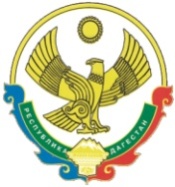 РЕСПУБЛИКА  ДАГЕСТАНСОБРАНИЕ   ДЕПУТАТОВГОРОДСКОГО ОКРУГА «ГОРОД КАСПИЙСК»368300, РД, г. Каспийск, ул. Орджоникидзе, 12, тел. 8 (246) 5-10-67, факс 8 (246) 5-10-67 сайт: kasp.info@yandex.ru.  17 декабря 2014 года	РАСПОРЯЖЕНИЕ № 17О созыве тридцать третьей очередной сессии Собрания депутатов городского округа «город Каспийск»        I. Созвать тридцать третью очередную сессию Собрания депутатов городского округа «город Каспийск» пятого созыва 30 декабря  2014  года                  в 11-00 часов в актовом зале здания администрации городского округа «город  Каспийск».     II. Внести на рассмотрение Сессии следующие вопросы:       1.О внесении дополнений и изменений в Устав городского округа «город Каспийск».        2.Утверждение Программы социально-экономического развития муниципального образования городской округ «город Каспийск» на 2015 год и плановый период 2016-2017 годов.   3.Принятие бюджета муниципального образования городской округ «город Каспийск» на 2015 год и плановый период 2016-2017 годов.       4.О внесении изменений в Решение Собрания депутатов городского округа «город Каспийск» от 27 декабря 2013 года №159 «О бюджете городского округа «город Каспийск» на 2014 год и плановый период 2015 – 2016 годов».     5.О внесении изменений в Решение Собрания депутатов городского округа «город Каспийск» от 28 ноября 2013 года №152 «Об утверждении структуры аппарата управления муниципального образования городского округа «город Каспийск».   6.О присвоении средней образовательной школе № 9 города Каспийска имен Героев Российской Федерации – пограничников Халикова  Радима Абдулхаликовича, Курбанова Абдулхалика Шамиловича, Сулейманова Мухтара Саадулаевича.  7. Разное         III. Для предварительного рассмотрения Повестки дня сессии созвать Президиум Собрания депутатов городского округа «город  Каспийск»                      29 декабря 2014 года в 11-00 часов в актовом зале здания администрации городского округа «город  Каспийск».           Глава   городского округа   «город Каспийск»                                                       		       М.АбдулаевИсп.Гасанбекова Л.